v.v ONSTWEDDER BOYS 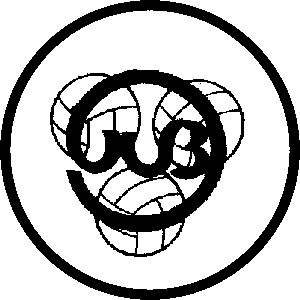 opgericht  25 oktober 1963 Aanmeldnummer 	 	…………..         KNVB nummer………………(alleen bij overschrijving) Achternaam                  	…………………………………………………. Voorna(a)m(en) voluit  	………………..  Roepnaam………………….. Geboortedatum             	………………..  Geboorteplaats……………... Geslacht M / V (doorhalen wat niet van toepassing is)   Nationaliteit ………………………. Adres 	 	 	 	…………………………………………………. Postcode + woonplaats 	……………………………….………………….. Telefoonnummer 	 	………………..  Mobiel………………………… E-Mail adres  	 	 	……………………………………………….....  Hij/zij verklaart hierbij zich te zullen houden en te onderwerpen aan het huishoudelijk reglement en de statuten van de v.v. Onstwedder Boys. Plaats            …………………                           Datum………………... Handtekening…………………   Inleveren: kantine vv Onstwedder Boys of per mail naar secretaris.oboys@hotmail.com. Personen van 18 jaar en ouder: kopie legitimatie bijvoegen Bij aanmelding, graag een digitale foto (voor registratie bij de KNVB) mailen naar secretaris.oboys@hotmail.com Voor onze priviacy verklaring, verwijzen wij u naar onze website:  https://www.onstwedderboys.nl/ 